	Република Србија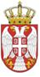 ОСНОВНА ШКОЛА „КРАЉ ПЕТАР  I“        Ниш, Војводе Путника бр. 1           Број: 610-691/6-2-2021- 01        Датум: 22. 04. 2021. годинеИЗВОД ИЗ ЗАПИСНИКА СА 6. СЕДНИЦЕ САВЕТА РОДИТЕЉА ОДРЖАНЕ ДАНА 29. 06. 2021. ГОДИНЕ	1. Одлука о усвајању Записника са претходне  седнице,	2. Разматрен је  Извештај о успеху ученика на крају другог полугођа школске  2020/2021.године,	3. Разматрен је  предлог Анекса Предшколског и Школског програма,4. Одлука о усвајању предлога   предлог Програма  организовања ексурзија и наставе у природи за школску 2021/22. годину и доношење одлуке.				.						записничарБиљана Станојевић